DECRETO No 785EL DESGLOSE DE LA DEUDA PUBLICA POR TIPO DE DEUDA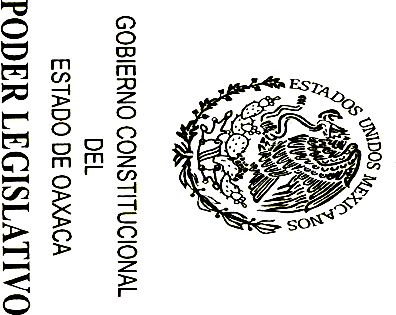 DECRETO DE AUTORIZACIÓNACREEDORFECHA DE SUSCRIPCIÓNMONTO ORIGINAL CONTRATADOTASA DE INTERESSOBRE TASAPLAZO EN MESESFECHA DE VENCIMIENTOFUENTE DEPAGOSALDO AL 31 DEOCTUBRE DE2017SALDO AL 31 DE DICIEMBRE2017AMORTIZACION PROYECTADAS 2018AMORTIZACION PROYECTADAS 2018AMORTIZACION PROYECTADAS 2018AMORTIZACION PROYECTADAS 2018SALDO AL 31 DE DICIEMBRE2018DECRETO DE AUTORIZACIÓNACREEDORFECHA DE SUSCRIPCIÓNMONTO ORIGINAL CONTRATADOTASA DE INTERESSOBRE TASAPLAZO EN MESESFECHA DE VENCIMIENTOFUENTE DEPAGOSALDO AL 31 DEOCTUBRE DE2017SALDO AL 31 DE DICIEMBRE2017CAPITALO      PRINCIPALINTERESESCOBERTURASGASTOSSALDO AL 31 DE DICIEMBRE2018A. DEUDA PÚBLICA A CORTO PLAZOA. DEUDA PÚBLICA A CORTO PLAZO800,000,000000000CRÉDITOS SIMPLESCRÉDITOS SIMPLES800,000,000000000NO APLICAINTERACCIONES13-dic-172,000,000,000TIIE 281.51212-dic-17NO APLICANO APLICA800,000,000--B. DEUDA PÚBLICA A LARGO PLAZOB. DEUDA PÚBLICA A LARGO PLAZO7,121,634,3577,057,785,575348,993,952618,763,46314,806,87034,859,6986,709,576,803CERTIFICADOS BURSATILESCERTIFICADOS BURSATILES2,567,419,8812,535,244,531148,975,311227,772,249032,090,7302,386,557,876Nº 386, PUBLICADO POF 07ABR2011TENEDORES DE CERTIFICADOS BURSÁTILESOAXACA1116-dic-111,947,000,000TIIE 911.351801-dic-2611.65% PARTICIPACIONES11.65% PARTICIPACIONES1,482,835,2001,456,745,400110,200,200132,557,83827,996,0981,346,545,200Nº 1387 Y 1999PUBLICADO POF 15DIC 2012 Y 18 MAY2013TENEDORES DE CERTIFICADOS BURSÁTILES OAXACA1323-dic-131,200,000,0009.00%1795-dic-2812.77%  FAFEF; Y0.77% PARTICIPACIONES12.77%  FAFEF; Y0.77% PARTICIPACIONES1,084,584,6811,078,499,13138,775,11195,214,4114,094,6321,040,012,676CRÉDITOS SIMPLES4,554,214,4764,522,541,044200,018,641390,991,21414,806,8702,768,9684,323,018,927Nº 1387 Y 1999PUBLICADO POF 15DIC 2012 Y 18 MAY2013BANOBRAS18-dic-131,392,000,0006.88%0.951794-nov-2812.23%  FAFEF; Y0.73% PARTICIPACIONES12.23%  FAFEF; Y0.73% PARTICIPACIONES1,194,525,5021,184,105,59666,409,76591,196,461929,6781,118,192,356Nº 19 PUBLICADOPOF 31 DIC 2013BANOBRAS14-ago-14752,805,612TIIE 28 /8.14%0.8417415-jun-313.8% PARTICIPACIONES DEL FGP3.8% PARTICIPACIONES DEL FGP56,149,81056,149,81014,109,7823,000,000257,96456,149,810Nº 670 PUBLICADOPOF, 27 DIC 2014BANCOMER18-jun-151,000,000,000TIIE 281.0824030-jun-351.9% PARTICIPACIONES DEL FGP1.9% PARTICIPACIONES DEL FGP990,828,766986,160,19529,215,39588,266,744420,886956,944,800Nº 1264 PUBLICADOPOF 30 JUN 2015SANTANDER22-oct-152,400,000,000TIIE 280.6418025-nov-302.8% PARTICIPACIONES DEL FGP2.8% PARTICIPACIONES DEL FGP2,312,710,3992,296,125,443104,393,481197,418,22711,806,8701,160,4402,191,731,962C. OBLIGACIONES DE PAGO A LARGO PLAZOC. OBLIGACIONES DE PAGO A LARGO PLAZO3,465,055,6113,465,055,611-293,520,711-888,8113,465,055,611CRÉDITOS SIMPLESCRÉDITOS SIMPLES3,465,055,6113,465,055,6110293,520,7110888,8113,465,055,611Nº 385 PUBLICADOPOF 07 ABR 2011BANOBRAS-FONREC I15-jun-112,082,453,3506.84% - 8.04%0.682402-ago-314.3% PARTICIPACIONES4.3% PARTICIPACIONES2,031,791,3352,031,791,335173,853,066750,3192,031,791,335Nº 1176 PUBLICADOPOF 02 ABR 2012BANOBRAS-PROFISE26-jul-12583,918,1666.91% - 7.07%1.142405-oct-321.10% PARTICIPACIONE1.10% PARTICIPACIONE562,951,130562,951,13047,010,988562,951,130Nº 1176 PUBLICADOPOF 02 ABR 2012BANOBRAS-FONREC II10-ago-12316,000,0006.18% -7.85%0.9324029-nov-320.60% PARTICIPACIONES;0.60% PARTICIPACIONES;260,526,230260,526,23021,402,278260,526,230Nº 1360 Y 2084 PUBLICADO POF 30NOV2012 Y16NOV2013BANOBRAS-FONREC III28-nov-13300,000,0006.58% - 7.63%0.9024017-abr-340.66% PARTICIPACIONES;0.66% PARTICIPACIONES;210,927,487210,927,48717,315,453210,927,487Nº 670 PUBLICADO POF, 27DIC2014BANOBRAS -JUSTICIA PENAL22-may-15405,456,0007.10%-7.14%1.0824022-may-350.80%PARTICIPACIONES DEL FGP0.80%PARTICIPACIONES DEL FGP398,859,429398,859,42933,938,926138,492398,859,429GRAN TOTALGRAN TOTAL11,386,689,96810,522,841,186348,993,952912,284,17414,806,87035,748,50910,174,632,414